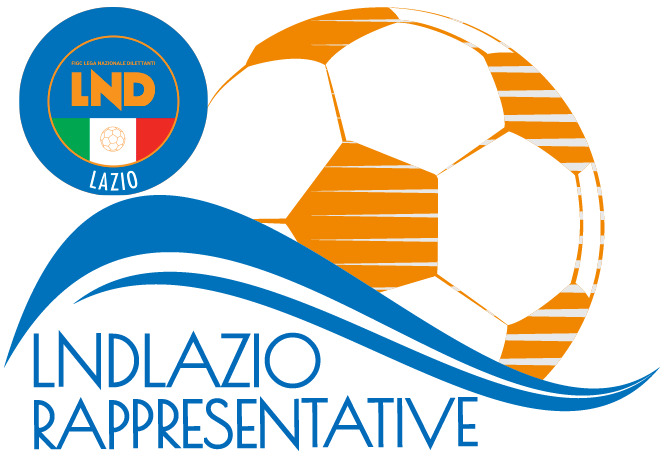 Gli  atleti sopra elencati dovranno presentarsi muniti di un DOCUMENTO DI RICONOSCIMENTO VALIDO.Si ringraziano le Societa’ di appartenenza per la loro collaborazione, ed in particolare la Società NUOVA RUSTICA. per l’ospitalità offerta nell’occasione.Si ribadisce che, in base all’art. 76 comma 2 delle N.O.I.F., i calciatori che senza legittimo e comprovato impedimento, non rispondano alle convocazioni delle Rappresentative dei Comitati sono passibili di squalifiche da scontarsi in gare ufficiali della loro Società. In tali casi, i calciatori e le società, verranno deferite ai competenti organi disciplinari.     IL SEGRETARIO  						          IL  PRESIDENTE                   Claudio GALIETI					                       Melchiorre ZARELLIRAPPRESENTATIVA UNDER 17 
CONVOCAZIONE N. 13
stagione sportiva 2023-2024SOCIETA’CALCIATORESTAFFACADEMY LADISPOLITRUPPI MICHELEResponsabileACCADEMIA FROSINONEVANNICELLI CRISTIANDARIO SCALCHIACCADEMIA CALCIO ROMATASSONE LORENZOGRIFONECALCIOATTASI MATTEO – PICANO EDOARDO – PROIETTI GIANMARCODirigente AccompagnatoreLODIGIANI CALCIO 1972ARDUINI SIMONEFERNANDO ARCESEMONTESPACCATOPORTONE MARCO – ROTONDO ANDREAGIOVANNI SGANGANUOVA TOR TRE TESTEDE MARCHI DAVIDE – VENDITTI PIETROSelezionatoreRED TIGERS  1957PIZZUTI FEDERICOVINCENZO IANNONEROMULEAFERRARI ALESSIO Allenatore dei PortieriSAVIOALFANO DAVIDE – DI GIULIO ALESSANDRODIEGO DI GIOSIATRASTEVERECATASTA FRANCESCO – SIESTO FEDERICOMedicoURBETEVERECAPUTO LUIGI ROBERTO BIANCHINIVIGORPERCONTICERENZA FRANCESCO – MONTANO TOMMASOFisioterapistaMATTEO BATELLAPubblicato  in  Roma il  14  MARZO  2024